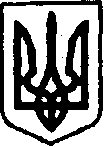                                                                             ПРОЄКТУКРАЇНАКЕГИЧІВСЬКА СЕЛИЩНА РАДА                                       LXIV СЕСІЯ VIIІ СКЛИКАННЯРІШЕННЯ                                                         20 грудня 2023 року  		         смт Кегичівка	                                 №         Про  затвердження договорів               Керуючись пунктом 16 частини 4 статті 42, статтями 4, 10, 25, 26, 46, 59 Закону України «Про місцеве самоврядування в Україні», Кегичівська селищна рада ВИРІШИЛА:1.	Затвердити всі укладені Кегичівським селищним головою від імені територіальної громади, ради та її Виконавчого комітету, у період з 24 грудня 2022 року по 20 грудня 2023 року включно, договори та додаткові угоди до них, а також інші правочини з питань,  що віднесені до виключної компетенції ради.2.	Контроль за виконанням цього рішення покласти на:постійну комісію з питань бюджету, фінансів, соціально – економічного розвитку та комунальної власності Кегичівської селищної ради  (голова комісії Вікторія ЛУЦЕНКО);постійну комісію з гуманітарних питань, фізичної культури та спорту, молодіжної політики, охорони здоров’я та соціального захисту населення Кегичівської селищної ради (голова комісії Валентин ЧЕРНІКОВ); постійну комісію з питань житлово – комунального господарства, транспорту, зв’язку, паливно – енергетичних питань, розвитку підприємництва, громадського харчування та побуту Кегичівської селищної ради (голова комісії Олександр МАХОТКА); постійну комісію  з питань Регламенту, забезпечення, охорони та захисту прав людини  і громадянина, законності, громадського порядку, депутатської діяльності та етики, розвитку місцевого самоврядування Кегичівської селищної ради (голова комісії Ірина ЛЕШКО);постійну комісію з питань земельних відносин, охорони навколишнього природного середовища та будівництва Кегичівської селищної ради (голова комісії Віталій ПИВОВАР).Кегичівський селищний голова 		           	             Антон ДОЦЕНКО